Law 12 – Final Exam:  Police, CSI, Murder Mystery, Trial Year-End Assessment	NAME: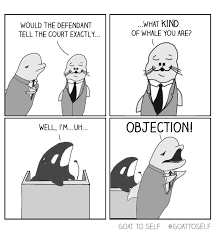 Below are the criteria for achieving a final assessment grade in Law 12. You developed these criteria as a class.  As you journey into adulthood you should be increasingly able to self-evaluate instead of relying upon an external force (teachers). Accordingly, use the rubric below to evaluate yourself. Please highlight or underline the lines that apply to you. Then, in a reflection below, explain in detail (this is an upper level course) why you deserve the grade you gave yourself. 6 – The six grade on a simulation is superior-Role is completed very well-Student is fully engaged in the simulation (and preparation)-Student participates at a high level-On task and focused throughout entire simulation5 – The five grade on a simulation is proficient -Role is completed decently -Student is mostly engaged throughout entire simulation (and preparation)-Student participates at a very good level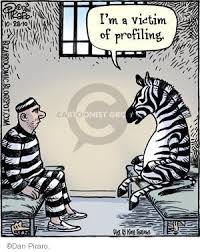 -On task generally and mostly focused4 – The four grade on a simulation is competent -Role is done somewhat ok-Engaged somewhat in the process- Student participates somewhat-On task – somewhat focused3 – The three grade on a simulation is a pass -Role is done but with little preparation, enthusiasm or effort-Engaged minimally in process- Student participates at times-Off- task – only a little bit focused at times. 2-1-0 - The two and lower responses are inadequate-Does not meet requirements-Not on task      -Emotionally disconnect – you would make a terrible wife or husband and are doomed to failure. SELF –REFLECTION (WHY DO I DESERVE THIS GRADE – USE EXAMPLES/DETAILS)My Grade      /12